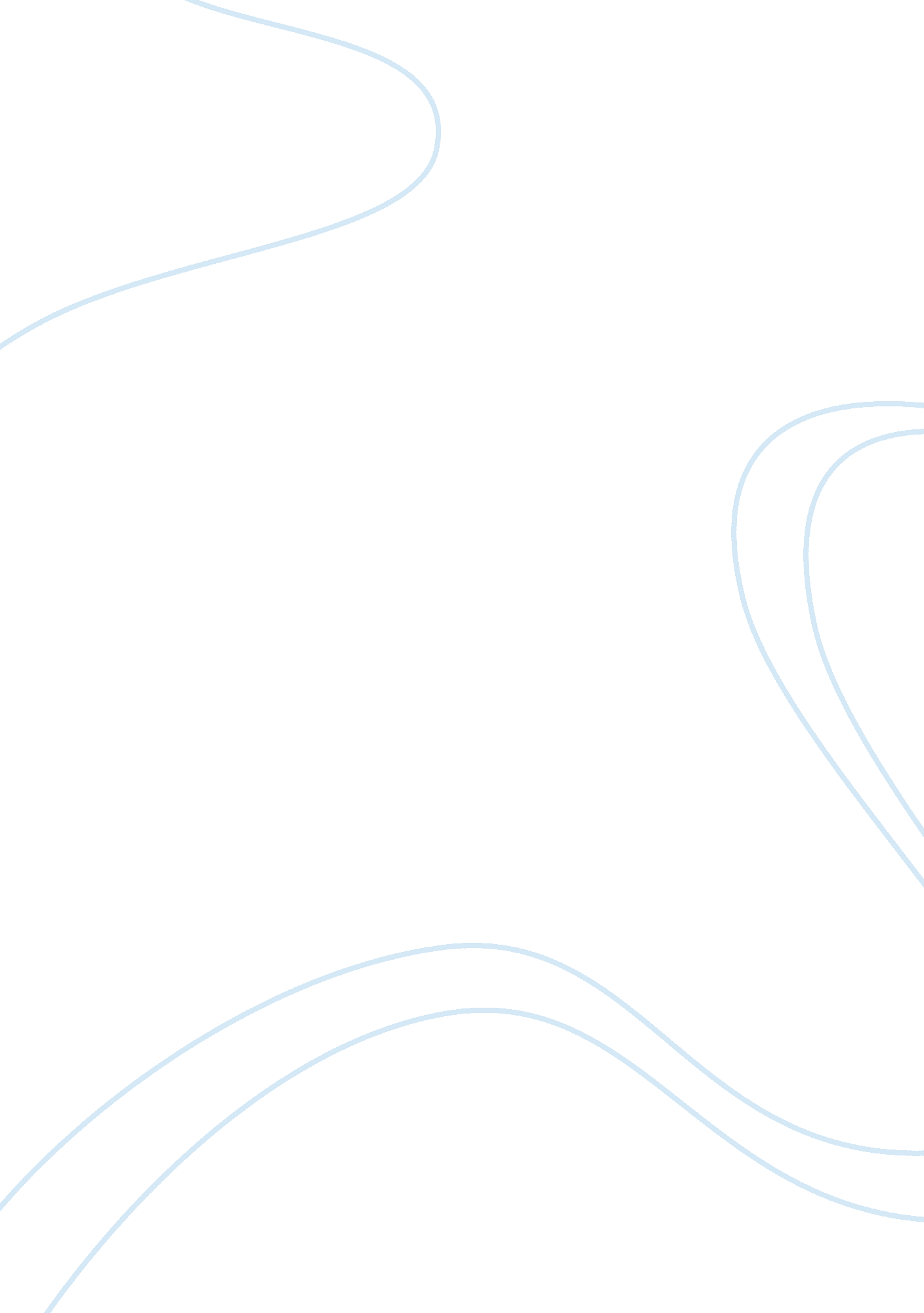 Hydroponics outlookScience, Biology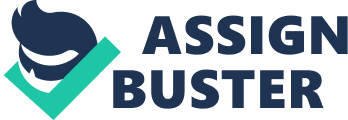 \n[toc title="Table of Contents"]\n \n \t Hydroponics Mentality \n \t Types of Hydroponic Systems \n \t Mentions: \n \n[/toc]\n \n Hydroponics Mentality In an of all time altering universe, aquicultures has proven its significance toagribusinessand specifically gardening in infinite different states, every bit good as its benefits to theenvironment( Mason, n. d. ). From Brooke's ( 1995 ) reappraisal of aquicultural turning activities, topographic points that were even believed as infertile for cultivation are now able through these new systems, such as Australia and Alaska. In ( 2003 ) Devries spoke about the credence of the soilless turning medium that is realized as a solemn system. This was mentioned by Wilcox ( 1980 ) when composing " High Hopes of Hydroponics", in which he predicted that the nursery industry would necessitate more productive harvests closer to the metropolis. The rapid growth of the aquicultures industry and its importance towards agribusiness was underlined at the " South Pacific SoillessCultureConference '' by Alexander ( 2003 ). Therefore, aquicultures is thought to be the remedy for intensive harvest production throughout the universe ( Resh, 2013 ). On the other manus, Jones and Gibson ( 2002 ) argue that " the hereafter of the continued enlargement of aquicultures for the commercial production of works is non-encouraging unless major discovery occurs in the manner the technique is designed and used ''. This is derived from the fact that aquicultures is viewed by some as excessively expensive and excessively proficient, something simple husbands/men can non understand ( Schmitz, 2004 ). Jensen ( 1995 ) argued that nowadays the industry of aquicultures seems more optimistic and the hereafter for aquicultural developments will depend on the advancement of systems that can be cost-efficient and supply net incomes. Resh ( 2013 ) discussed that the adaptation from out-of-door field cultivation to indoor nursery shows a bright hereafter for the industry, in which the lone drawbacks would be H2O and alimentary deficit. Yet the key to guaranteeing our hereafter is sustainability, vouching that this planet will be able to provide natural stuff, H2O, and birthrate. Hydroponics uses minimal H2O, merely nutrients the work's demands, and does non do dirt depletion. However, earlier Garnaud ( 1985 ) and Wittwer ( 1993 ) disputed the importance factor impacting aquicultural systems the most is plastic, which is included in all greenhouse/hydroponic activities, from turning vane, irrigation tubings, sheets, adjustments, all indispensable constituents. Prospectively, the usage of technological promotions for aquicultural systems, as computing machines and control panels can revolutionize every facet of the operations and processes ( BENTON, 2014 ). Types of Hydroponic Systems Hydroponics are classified in many different systems, one classification is the unfastened and closed systems. Resh ( 1995 ) defined aquicultures to be the scientific discipline of cultivating works, by replacing dirt with an inert medium ( substrates ), which could be sand, crushed rock, Rockwool, perlite, clay pellets, vermiculite, sawdust, pumice, or peat, where we adjoin the solution of the indispensable works foods. Sing the unfastened type of aquicultures systems, we refer to the method of providing a harvest continuously with H2O and the solution of foods needed, which are non recycled. Many states that use unfastened systems have polluted their ecosystem, as H2O with fertilizers and all foods are abandoned in nature, the dirt, air, and H2O ( Mason, n. d. ). In closed systems, H2O and alimentary solution are collected and reused, after they pass through the roots. After go through through the rooting medium or roots mass, in a closed system, the alimentary solution is collected and recirculated ( Mason, n. d. ). So, obscuring with many fertilizers is reduced, H2O and alimentary wastage are decreased and the impact on the environment is at a lesser sum. Another categorization of aquicultures systems refers to the methods that use substrates or non. A medium-less civilization merely uses an alimentary solution with no solid medium. One renowned system since the 1970s is the NFT Nutrient Film Technique, which caused huge alterations in aquicultural techniques all around the universe ( Cooper, 1976 ). In order to properly program and use the NFT system, a right PVC channel incline must be used, the flow of foods, and proper channel length. For illustration, tomatoes turning in channels need the width to suit its big root system, but strawberries, which have less than 1/3 lesser root system will equivalently necessitate smaller channels. The advantages of this system are expounding of the work's roots to sufficient supplies of O, H2O, and foods, which subsist of the basic demands for vigorous works growing and its easiness and simpleness. On the other manus, this simplistic design, brings uncertainness on breaks of the flow, by contaminated armored combat vehicles, diseases, power outages, and costs are elevated when pumps are continuously used. The image below shows a simple illustration of an NFT system. ( pnchydroponics. com/type/4-Hydroponics. html ) n. d. Another " substrate-less '' aquicultural system that recirculates H2O, is the NGS System ( New Growing System ), one of the most modern techniques used, peculiarly planned for horticultural harvests of any size, either indoors or out-of-doors ( Kriel, 2015 ). After personal communicating with Mr. Samantouros, an agronomist and representative of NGS in Greece, he analyzed how the system works. Basically, this system provides the optimal environment for the harvests, by supplying the accurate sum of H2O, running for 1 minute and resting for 4 supplying O and foods needed ( NGS, 2015 ). The image below shows the NGS system's alone design. It is made by three interrelated beds of polyethylene sets based on a triangular " steel fretwork '' ( channel ), making a circuit at multiple degrees that favors oxygenation of the works and its alimentary solutions. The chief advantage of this system is the maximization of the works possible, sing strong rooting systems, disease opposition, and productiveness ( Kriel, 2015 ). hypertext transfer protocol: //ngsystem. com/en/ngs/multibanda Alternatively, one of the systems that use substrates in their techniques is the 'Ebb and Flow '' system, which operates by the inundation of the grow tray provisionally with the solution of foods, and following drains it into a reservoir, with the assistance of a submerged pump ( Makehydroponics. com, 2015 ) . This happens legion planned times twenty-four hours, depending on the type of the works, its size, the substrate used, and the irrigation needs from the clime. The trays can be filled with Rockwool, crushed rock, Grow Rocks, or perlite turn outing its versatility ( Mason, n. d. ). The major failing of this system is that when there is a break in the rhythm of the H2O, roots may dry rapidly. ( hypertext transfer protocol: //diy. 1woodworks. com/tag/diy-ebb-and-flow-table ) 2015 Another type of aquicultural cultivation is the drifting system, which could be characterized as the easiest and most cheap manner of production without the usage of dirt. This was the method used to research and prove the inquiry of the thesis. In the nursery float-system, there is a drifting phonograph record made out of Styrofoam or polystyrene that floats on top of the solution of foods, as seen in the image below ( Cornell, n. d. ). The indoor cultivation was chosen to guarantee that the method can bring forth homogenous root extensions and the quality of the grafts at a specific clip line. Yet, the conditions can still hold a consequence on the indoor nursery production, as ice chest conditions may do a reverse on the sprouting phase and excessively much heat between February - March could hike the growing of the works, doing diseases to the root and root ( Reed, 2009 ). Typically, there is an air pump that provides O to the air rock, which supplies through bubbles air to the roots of the works ( Pearce, et. all. , 1999 ). However, in this thesis survey, there is no aeration supply, as it was chosen to analyze if the riddance of air could do a difference in the production of hydroponically grown baccy seedlings. Issues can be faced when seeking to cultivate big works or long-run works, as the Styrofoam can non pull off. In the instance of the baccy seedlings, the roots are pruned each hebdomad in the first stage, in order for the stork to turn bigger and stronger, to reassure that the grafts are physically powerful plenty to last in the field ( Reed, 2009 ). Pros These Photos Apo Float System Kai Tobacco Mentions: Brooke, L. L. 1995. A universe in front: The leaders in aquicultural engineering. Turning Edge6 ( 4 ) pp. 34–39, 70–71. Devriess, J. 2003. Hydroponics. In Ball Redbook: Greenhouses and equipment, vol. 1, 17th ed. , erectile dysfunction. C. Beytes, 103–114. Batavia, IL: Ball Publishing. Wilcox, G. E. 1980. High hopes for aquicultures. American Vegetable Grower28: pp. 11–14. Alexander, T. 2003. The 2003 South Pacific Soilless Culture Conference. Turning Edge14 ( 5 ) pp. 14–19. Resh, H. 2013 AquiculturalFoodProduction. Boca Raton, FL: CRC Press Jones, J. B. & A; Gibson, P. A. 2002 A turning position: Hydroponics, yesterday, today, and tomorrow. Turning Edge13 ( 3 ) pp. 50–56. Garnaud, J-C. 1985, Plastics and plastic merchandises. In Hydroponics worldwide: State of the art in soilless harvest production, erectile dysfunction. A. J. Savage, Honolulu, HI: International Center for Particular Surveys pp. 31-35 Wittwer, S. H. 1993, Worldwide usage of plastics in horticultural harvests. HortTechnology3 pp. 6–19. Complete usher for works hydroponically Benton 1. Resh, H 1995, Hydroponic nutrient production, Woodbridge Press Pub. Co., Santa Barbara, Calif. Mason, J. n. d. Commercial Hydroponics, ACS DistanceEducation, 3rd Ed, p. 5-9. ISBN: 978-0-9871022-2-5 Cooper, A. 1976. Nutrient movie technique for turning harvests. London: Grower Books Makehydroponics. com, 2015, 'How To Hydroponics - Flood and Drain Hydroponics ' , accessed May 2, 2015, from & lt ; hypertext transfer protocol: //www. makehydroponics. com/whatsystem/flood-and-drain. htm & gt ; . PersonalCommunicationwith Konstantinos Samantouros on 15th of May 2015 Kriel, G 2015, 'Farmer 's Weekly | No sterilization needed with this turning system ' , Farmersweekly. co. za, accessed April 3, 2015, from & lt ; hypertext transfer protocol: //www. farmersweekly. co. za/article. aspx? id= 71191 & A ; h= No-sterilisation-needed-with-this-growing-system & gt ; . NGS, 2015, 'Sistema | New Turning System ' , Ngsystem. com, accessed April 5, 2015, from & lt ; hypertext transfer protocol: //ngsystem. com/en/ngs/descripcion & gt ; . Pearce, R, Li, Y & A; Bush, L 1999, 'Calcium and bicarbonate effects on the growing and alimentary consumption of burley baccy seedlings: Float system 1 ', Journal of Plant Nutrition, vol. 22, no. 7, pp. 1079-1090. Reed, D 2009, 'Float Greenhouse Tobacco: Transplant Production Guide ', Virginia Cooperative Extention, vol. 436, no. 051, pp. 1-11. 